データベース演習 （Advanced Database Exercise）７．オブジェクト指向データベースURL: http://www.kkaneko.jp/cc/dbenshu/index.html概要 Abstract今日の授業では、オブジェクト指向データベース管理システムZODB の演習を行うToday's class is exercise on an object-oriented database management system 'ZODB'. ■　トランザクションデータベースの処理単位のこと．■　コミット 命令　(commit)一連のデータベース操作を、確実にデータベースに反映して欲しいと要求する命令のこと■　アボート 命令　(abort)一連のデータベース操作を、確実にデータベースに無かったことにして欲しいと要求する命令のこと-------------------------------------------------------------------------------------------------------------------------ステップ1 (Step 1)課題：以下の手順で Spyderの設定を行いなさい　(Setup the Spyder software)Spyder の起動 (execute the Spyder) 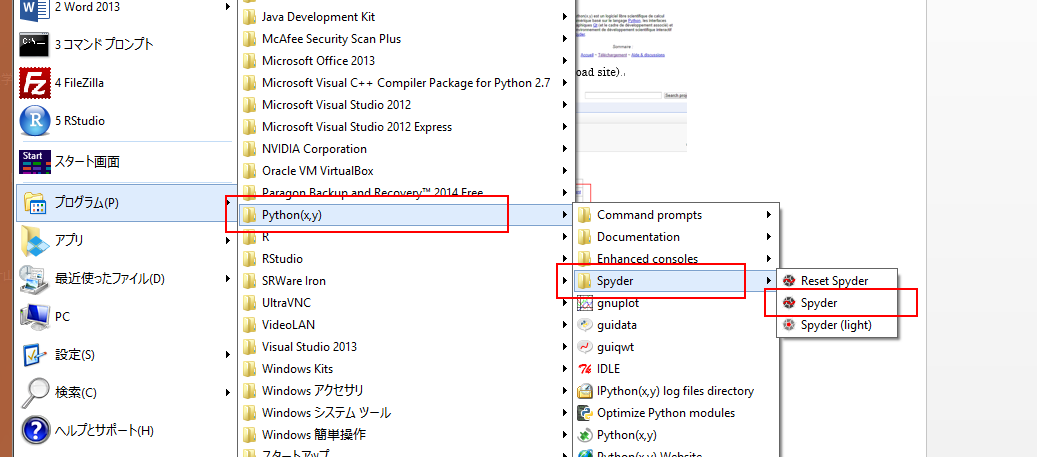 Interpreters で 「Open an IPython Console」を選ぶ.  (Select Interpreters, and Select “Open an IPython console”)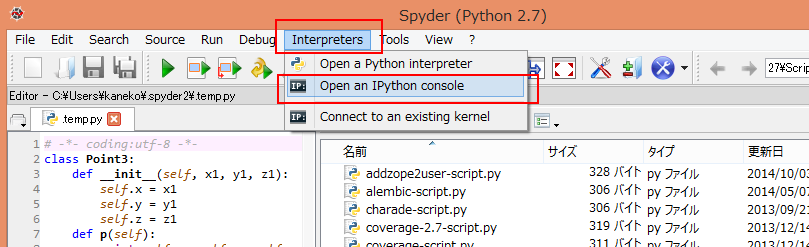 「IPython console」をクリック.  (Click “IPython console”)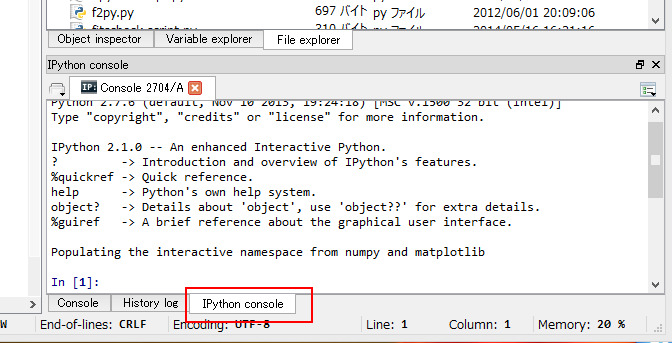 ステップ2 (Step 2)課題：以下の手順で ZODB データベースに接続しなさい (Connect to a ZODB database)   ◆ 今日の授業では、ZODB データベースファイル名は hoge7.fs  　　　(The ZODB database file name in the previous class was 'hoge7.fs'. Let us use it again here)1. IPython コンソールで、ZODBデータベースに接続し、変数root にZODBのルートオブジェクトを格納する (connect to a ZODB database using IPython console, and store the root object into the variable named root)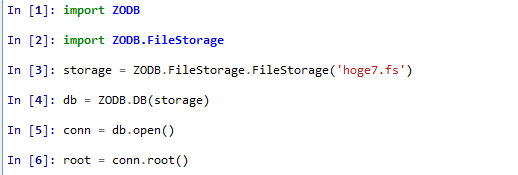 2. ルートオブジェクトは空である. The root object is empty. 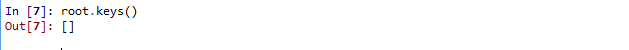 ステップ3 (Step 3)CSVファイルを Pandasのデータフレームに格納する (read a CSV file and store it into a Pandas data frame)1. まず CSVファイルのファイル名を確認する (Examine the correct CSV file name)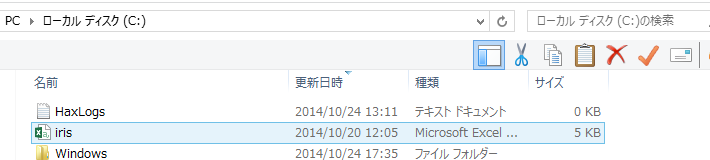 　以下、ファイル名が C:\iris.csv であるとして説明を続ける (In this exercise, the file name is c:\iris.csv)2. データフレーム iris に CSVファイルを読み込む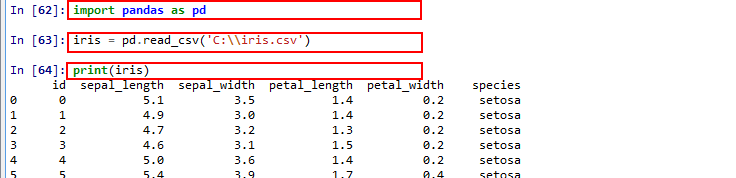 ステップ4 (Step 4)Pandas のデータフレームをデータベースに格納　Store the Pandas data frame into the ZODB database.   ◆ 今日の演習ではキーとして「'iris_data'」を設定　The key is a character string 'iris_data'1. 格納する Store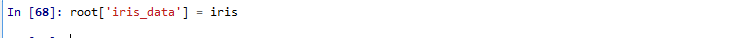 2. 格納できたことを確認　Get the object from the database.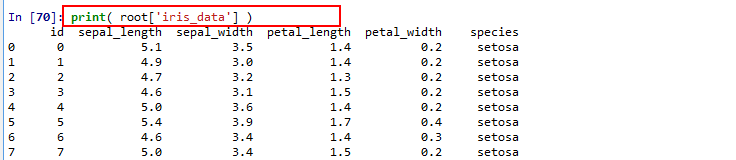 ■ ステップ5 (Step 5)コミットする．コミットとは, 一連のデータベース操作を、確実にデータベースに反映して欲しいと要求する命令のこと. Do Commit. Commit is a request to database management system to store the effects of database operations. 1. コミットする Do Commit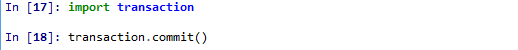 2. IPython を終了(練習のため)　End IPython for exercise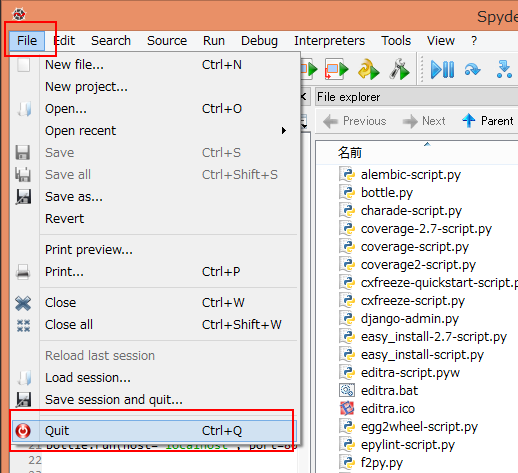 ステップ6 (Step 6)再び Spyder の起動 (execute the Spyder AGAIN) 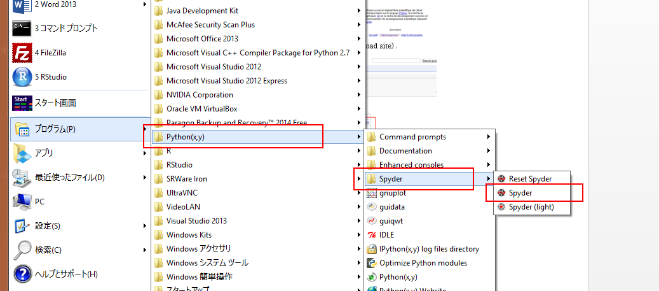 Interpreters で 「Open an IPython Console」を選ぶ.  (Select Interpreters, and Select “Open an IPython console”)「IPython console」をクリック.  (Click “IPython console”)4. IPython コンソールで、ZODBデータベースに接続し、変数root にZODBのルートオブジェクトを格納する (connect to a ZODB database using IPython console, and store the root object into the variable named root)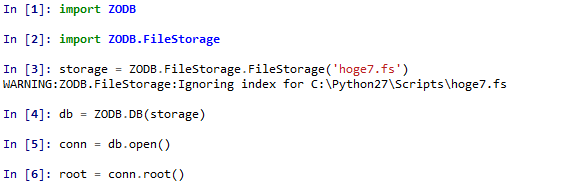 5. 今度は、ルートオブジェクトの配下に iris_data が保存されている. 　The iris_data is stored under the root object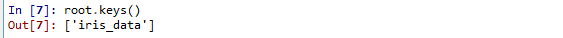 6. iris_data の確認 Print iris_data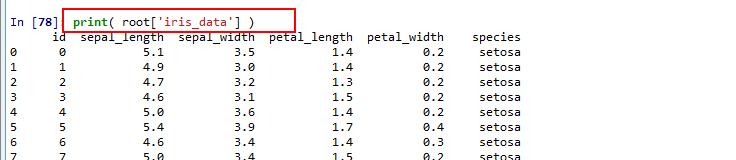 7. 列の選択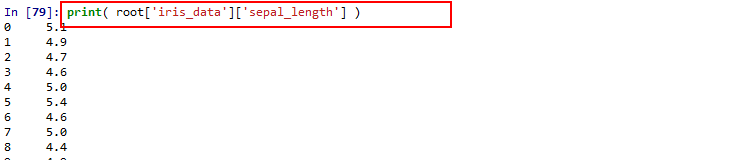 ステップ 5 (Step 5)1. 集計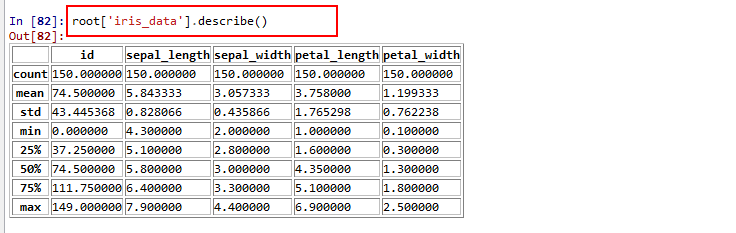 2. ソート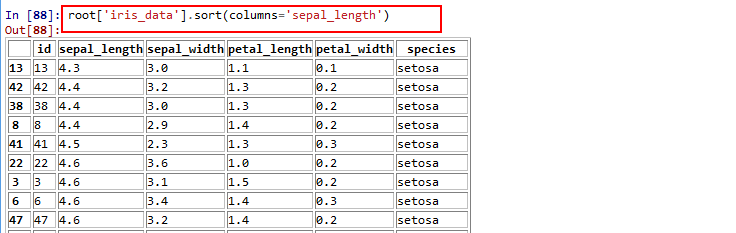 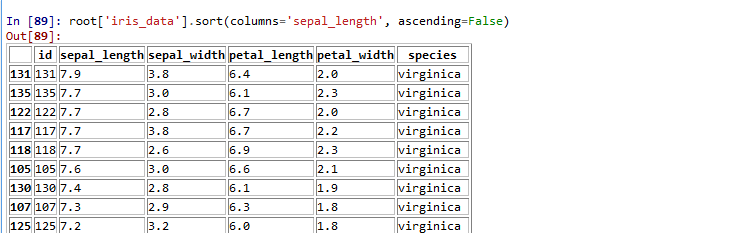 3. 頻度分布 histgramming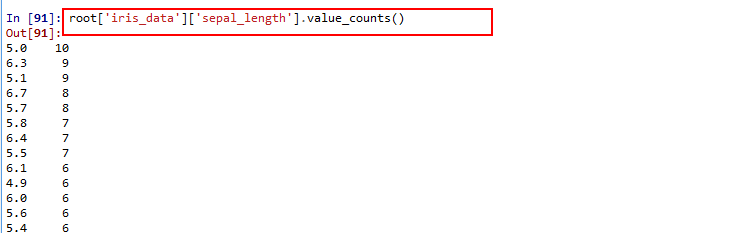 4. プロット. "o" は「円でのプロット」という意味  Plot. The "o" means plotting using circle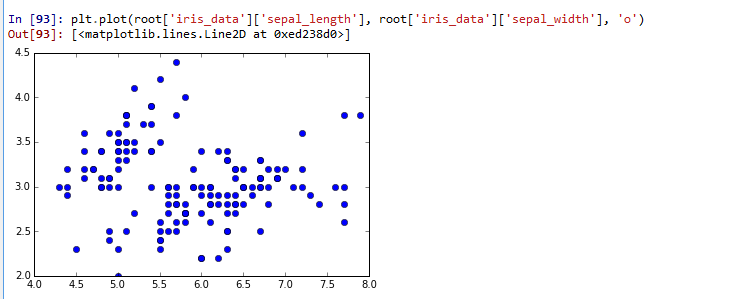 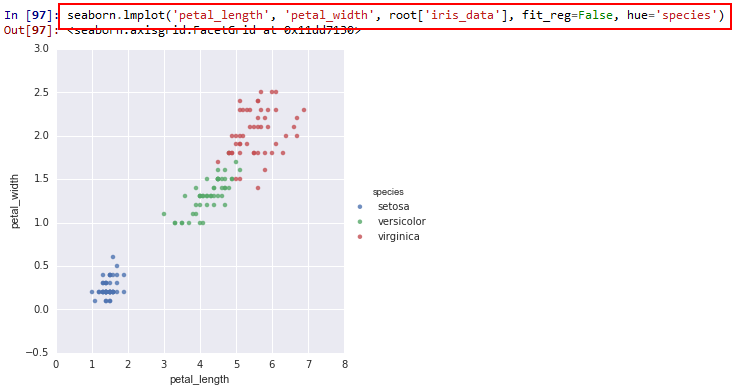 